ที่…………………………					 ................................................................................	      						 ………………………………………………………………………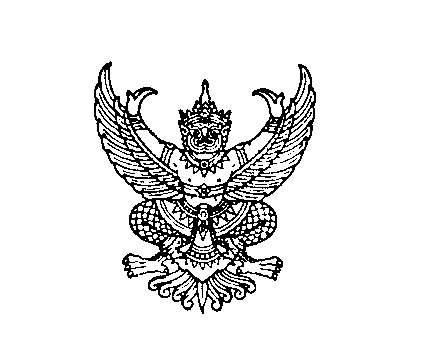 						   วันที่...........เดือน.............................พ.ศ..............        เรื่อง  นักศึกษาวิชาทหารขอโอนย้ายสถานศึกษาวิชาทหาร  เรียน  (ผบ.ศศท. , ผบ.มทบ.)....................................................ด้วยนักศึกษาวิชาทหาร......................................................หมายเลขประจำตัว.........................
อายุ.......ปี ชั้นปีที่.........ปีการศึกษา..................ได้ขอลาออกจากสถานศึกษาเนื่องจาก.........................................
................................................ตั้งแต่................................จึงขอให้รับรองการฝึกวิชาทหาร พร้อมเวลาที่ได้เข้ารับการฝึกวิชาทหารไปแล้ว ตั้งแต่................................ถึง...........................เพื่อย้ายไปสมัครเข้ารับการฝึกวิชาทหาร
ณ สถานศึกษาวิชาทหาร.................................................................จังหวัด...............................ต่อไปจึงเรียนมาเพื่อกรุณาพิจารณา และขอขอบคุณมา ณ โอกาสนี้ขอแสดงความนับถือ                          (ลงชื่อ)........................................................(.........................................................)หัวหน้าสถานศึกษาวิชาทหารการรับรองของ หก.กกพ.ศศท. (ส่วนกลาง) / นายทหารธุรการ ศฝ./นฝ.นศท. (ส่วนภูมิภาค)ขอรับรองว่า  นักศึกษาวิชาทหาร....................................................อายุ..........ปี ได้สมัครเข้ารับการฝึกวิชาทหาร
ชั้นปีที่.......ตั้งแต่ปีการศึกษา...............และได้รายงานตัวเข้าฝึกวิชาทหารในชั้นปีที่..........ปีการศึกษา..................
ตามบัญชีรายชื่อนักศึกษาวิชาทหาร (รด.๒๕) ลำดับที่...........จริง                          (ลงชื่อ)........................................................(.........................................................)                      (ตำแหน่ง).........................................................การรับรองของ ผอ.กฝ.รร.รด.ศศท. (ส่วนกลาง) / ผบ.ศฝ./นฝ.นศท. (ส่วนภูมิภาค)ขอรับรองว่า  นักศึกษาวิชาทหาร.................................................................ชั้นปีที่.........ปีการศึกษา....................
เข้ารับการฝึกวิชาทหารที่.......................................................................................จำนวน.....................ครั้ง/วัน
..............ชั่วโมง จากจำนวนที่ต้องเข้ารับการฝึกวิชาทหาร...........ครั้ง/วัน รวม ๘๐ ชั่วโมง ขาดการฝึกวิชาทหาร
จำนวน...........ครั้ง คิดเป็น............ชั่วโมง ถูกตัดคะแนนความประพฤติ.............ครั้ง รวม..............คะแนน                          (ลงชื่อ)........................................................(.........................................................)